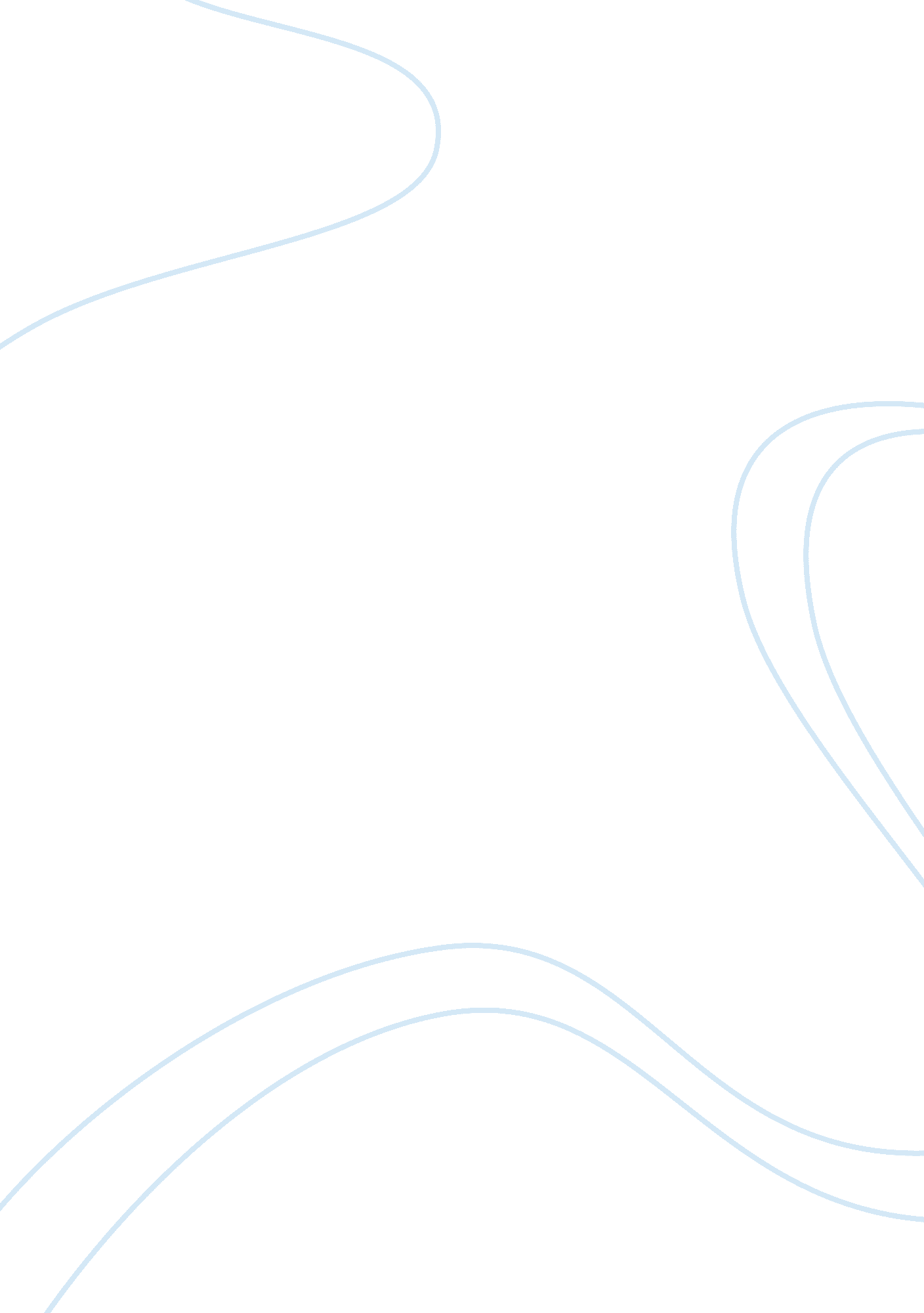 Ethic reflectionBusiness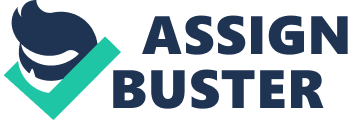 Ethic Reflection affiliation Ethic Reflection Organizations need to have a robust of ethics that is incorporated into the culture of the organization. Stakeholders must have the chance to feel the essential rewards that go along with positive actions. If the stakeholders are not treated as they are part of the organization, they have high chances of disregarding the ethical rewards. Organizations should assess their employees according to the impact they make to the company apart from the main job function, like mentorship, volunteer work, and community involvement. Even though these activities do not directly contribute to the bottom line, they contribute towards social responsibility and develop relationships with the neighboring communities. Therefore, when organizations are confronted with hard decisions, they need to know that coming up with decisions will not only affect the employees and the corporation, but it has an impact on the stakeholders of the company and the public communities. Moreover, making the wrong or right decisions will affect many individuals, which is why ethics is so significant (Fassin, 2012). Stakeholders are those individuals that have a stake in the company. Stakeholders should be convinced that the resources spent on making the business a success are used well. It also assists the organizations to center on performance as passionate stakeholders still judge organizations primarily on their ability to deliver and the customer experience (Fassin, 2009). Ethics and social responsibility facilitates the organization to realize less wasteful and innovative methods to clarify to the stakeholders how good their business is and makes sure corporate citizenship and good business are practiced and understood all over the organization. This ensures that the stakeholders and other individuals involved in the organization to adjust to any changes in the company progressively and this prevents hostility and anger toward the organization (Elms, Brammer, Harris, & Phillips, 2010). 
Task 2 
My ethical perception has taken a complete new viewpoint throughout this program. I feel that my personal view of ethics is progressing, bearing in mind the information and knowledge I am gaining through this program and the personal experiences. At first, I used to love working on assignments on my own, and not asking for assistance since I feared something would not be done correctly. However, that has changed, and now I tend to work well with co-workers and I am patient. I discovered that I work well in groups, and my communication with co-workers is good. Besides, the program has educated me that it is essential to be professional and ethical. I am now conspicuous of other organizations and how staffs act. Though I have come to understand how to react to particular circumstances, and the choices I will make to uphold my morals, my individual ethics are developing. I do not consider that one can just state how to react to a particular situation, up to the time they find themselves in the situation. Therefore, I anticipate to continue gaining more knowledge through this program that will help me to relate well to the surrounding community. 
References 
Elms, H., Brammer, S., Harris, J. D., & Phillips, R. A. (2010). New Directions in Strategic Management and Business Ethics. Business Ethics Quarterly, 20(3), 401–425. Retrieved from http://search. ebscohost. com/login. aspx? direct= true&db= bth&AN= 52533907&site= bsi-livehttp://content. ebscohost. com/ContentServer. asp? T= P&P= AN&K= 52533907&S= R&D= bth&EbscoContent= dGJyMNXb4kSeqK84v%2BvlOLCmr0ueprRSsK%2B4SLKWxWXS&ContentCustomer= dGJyMPGptk23p7NRuePfgeyx4Ivn 
Fassin, Y. (2009). The stakeholder model refined. Journal of Business Ethics, 84(1), 113–135. http://doi. org/10. 1007/s10551-008-9677-4 
Fassin, Y. (2012). Stakeholder Management, Reciprocity and Stakeholder Responsibility. Journal of Business Ethics, 109(1), 83–96. http://doi. org/10. 1007/s10551-012-1381-8 